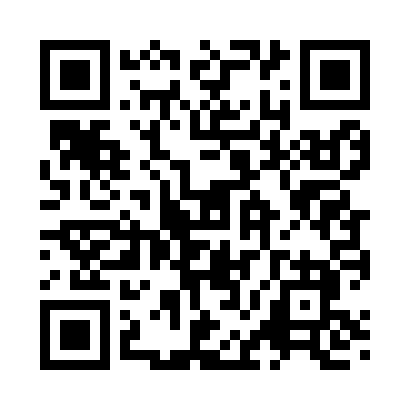 Prayer times for Fir Tree, Washington, USAMon 1 Jul 2024 - Wed 31 Jul 2024High Latitude Method: Angle Based RulePrayer Calculation Method: Islamic Society of North AmericaAsar Calculation Method: ShafiPrayer times provided by https://www.salahtimes.comDateDayFajrSunriseDhuhrAsrMaghribIsha1Mon3:185:211:155:289:0911:122Tue3:185:211:155:289:0911:123Wed3:195:221:165:289:0911:124Thu3:195:231:165:289:0811:125Fri3:205:231:165:289:0811:126Sat3:205:241:165:289:0811:117Sun3:225:251:165:289:0711:108Mon3:235:261:165:289:0711:099Tue3:255:271:175:289:0611:0810Wed3:265:281:175:289:0511:0611Thu3:285:281:175:289:0511:0512Fri3:295:291:175:289:0411:0413Sat3:315:301:175:279:0311:0214Sun3:335:311:175:279:0311:0115Mon3:345:321:175:279:0210:5916Tue3:365:331:175:279:0110:5817Wed3:385:341:175:279:0010:5618Thu3:395:351:175:268:5910:5519Fri3:415:361:185:268:5810:5320Sat3:435:381:185:268:5710:5121Sun3:455:391:185:258:5610:4922Mon3:475:401:185:258:5510:4823Tue3:495:411:185:258:5410:4624Wed3:515:421:185:248:5310:4425Thu3:525:431:185:248:5210:4226Fri3:545:441:185:248:5010:4027Sat3:565:461:185:238:4910:3828Sun3:585:471:185:238:4810:3629Mon4:005:481:185:228:4710:3430Tue4:025:491:185:228:4510:3231Wed4:045:501:175:218:4410:30